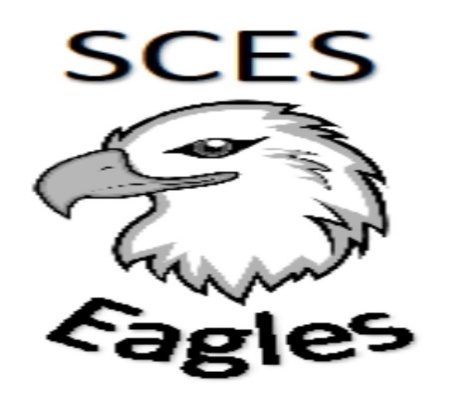 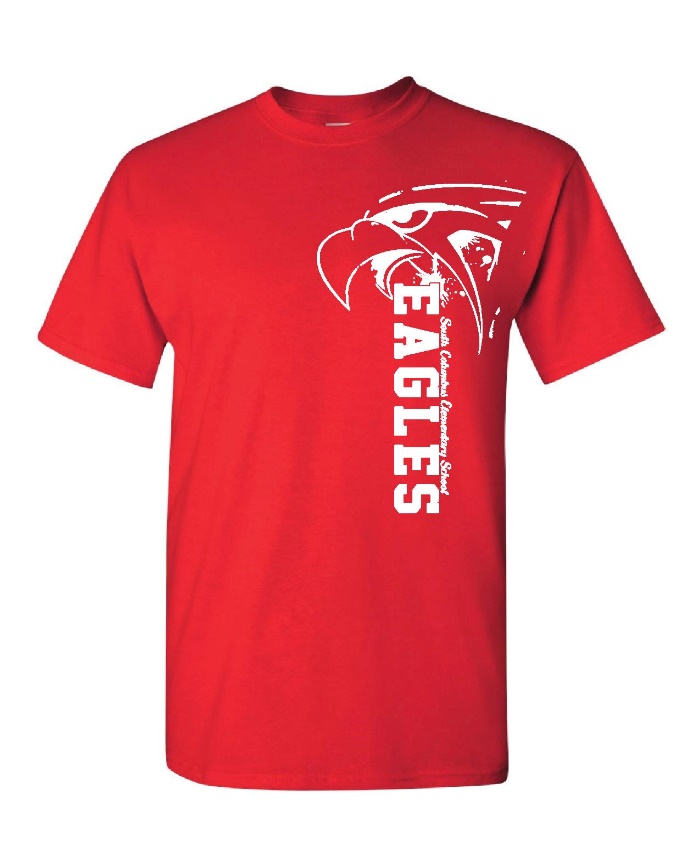 Our New 2017-2018 Spirit Wear Shirts will be on sale during Verification Day, August 2nd, 2017.$8.00 each if purchased on Verification Day. Shirts will be $10.00 each after Verification Day.Spirit shirts can be worn each day with uniform pants. 